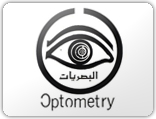 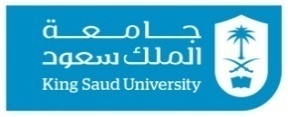 الفصل الدراسي الثاني 1436-1437 هـأ. شذى القويفلي                          Ms.Shatha Algowaifly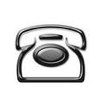 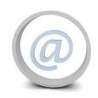 